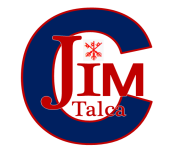                                            COLEGIO JUAN IGNACIO MOLINA                                      FUNDACION EDUCACIONAL JIM TALCA                                          3 ORIENTE Nº941  FONO: 2680216  TALCAEDUCACIÓN PARVULARIA – SEDE PEQUEÑOS MAESTROSC O M U N I C A D O Viernes, 15 de noviembre de 2019     Se informa a nuestra comunidad educativa que, producto de la celebración de nuestro aniversario de Educación Parvularia – Sede Pequeños Maestros, el cual se efectuará a partir del lunes 18 de hasta el viernes 22 de noviembre, los horarios de clases para esa semana en particular quedarán establecidos de la siguiente forma:EDUCACIÓN PARVULARIA – SEDE PEQUEÑOS MAESTROS Para la tranquilidad de los padres y apoderados, se informa además que, producto de la contingencia social que se vive,  las actividades de los menores durante esta semana sólo quedarán circunscritas al interior del recinto, por lo que salidas fuera del establecimiento y la “Caravana de Carros Alegóricos” no se realizarán este año.  Sin otra consideración sobre el particular, les saluda cordialmente,Margarita Loreto Sanhueza GutiérrezDirectora y SostenedoraFundación Educacional JIM TalcaJORNADA DE MAÑANADE 8:30 A 12:00 HRS. (los alumnos se retiran media hora antes)JORNADA DE TARDEDE 14:00 A 17:00 HRS. (no registra variación)